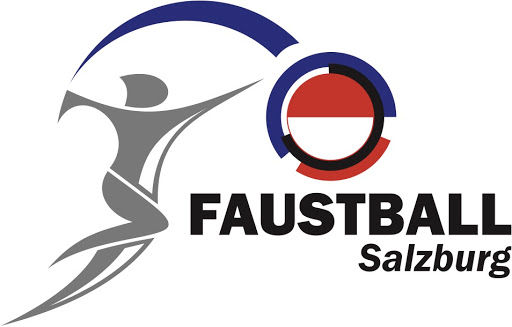 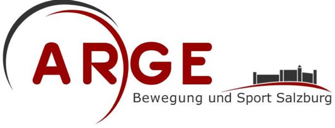 Mag. Elisabeth BaumannFaustball Schulsportreferentin Salzburg
elisabeth.baumann@gym-stjohann.at
0650 3547222A U S S C H R E I B U N GSALZBURGER FAUSTBALL - SCHULMEISTERSCHAFTENOberstufe/U18:	Mittwoch, 24.Mai 2023, 9.30 Uhr			Ersatztermin: Freitag, 26.5.2023			St.Veit Faustballarena			männl. und weibl. getrennt; alle SchülerInnen der Oberstufe3 Ballberührungen; Leinenhöhe: männlich - 2,00 m, weiblich - 1,90 mFeldgröße: 50x20 m; Ballgewicht: Knaben: 360 g, Mädchen: 330 gAchtung: spielfreie Mannschaften übernehmen das Schiedsgericht!Anmeldung bis 10.5.2023 möglich!Unterstufe:		Dienstag, 16. Mai 2023, 9.30 Uhr			Ersatztermin nach Absprache mit ASKÖ Seekirchen 			Seekirchen, Schulsportplatz (Bahnhofstraße)			männl. und weibl. getrennt; alle SchülerInnen der Unterstufe3 Ballberührungen; Leinenhöhe: 1,80 mFeldgröße: 40x20 m; Ballgewicht: Knaben: 330 g, Mädchen: max. 300 gAnmeldung bis 3.5. 2023 möglich!Ministufe:	Montag, 22.5 2023, 9.30 Uhr 	                                                         Ersatztermin: Donnerstag, 25.5.2023                            			Faustballanlage St. Veit im Pongau		 	männl. und weibl. getrennt; alle SchülerInnen der 5./6. Schulstufe4 Ballberührungen; Leinenhöhe: 1,60 mSpielerrotation bei Ministufe Feldgröße: 28x15 m (Basketballfeld); Ballgewicht: max 300 gAnmeldung bis 8.5.2023 möglich!Meldeschluss:	Meldung an: elisabeth.baumann@gym-stjohann.at mitMannschaftsname, Altersklasse, Schule, Bewerb, Lehrer (Telefonnummer, E-Mail) Bitte bei der Anmeldung bekannt geben, ob an einem Ersatztermin gespielt werden kann.Achtung: DSGVO beachten – es werden für die HP Fotos gemacht. Es können an den Bewerben nur SchülerInnen teilnehmen, deren Fotos verwendet werden dürfen.Geltende Covid-Maßnahmen beachten.Heuer NEU: Schulförderpaket des ÖFBBSchulen, die zum ersten Mal an einer Faustball-Landesmeisterschaft teilnehmen, erhalten 3 Faustbälle. Bitte bei der Anmeldung bekannt geben!